ПРАВИТЕЛЬСТВО АЛТАЙСКОГО КРАЯПОСТАНОВЛЕНИЕот 6 декабря 2023 г. N 467ОБ УТВЕРЖДЕНИИ ГОСУДАРСТВЕННОЙ ПРОГРАММЫ АЛТАЙСКОГО КРАЯ"СОЦИАЛЬНАЯ ПОДДЕРЖКА ГРАЖДАН"В соответствии с постановлением Правительства Алтайского края от 09.08.2023 N 302 "Об утверждении порядка разработки и реализации государственных программ Алтайского края" Правительство Алтайского края постановляет:1. Утвердить государственную программу Алтайского края "Социальная поддержка граждан" (приложение).2. Признать утратившими силу:постановления Администрации Алтайского края:от 14.01.2014 N 7 "Об утверждении государственной программы Алтайского края "Социальная поддержка граждан";от 11.07.2014 N 324 "О внесении изменений в постановление Администрации края от 14.01.2014 N 7";от 23.09.2014 N 431 "О внесении изменений в постановление Администрации края от 14.01.2014 N 7";от 09.10.2014 N 457 "О внесении изменений в постановление Администрации края от 14.01.2014 N 7";от 15.05.2015 N 180 "О внесении изменений в постановление Администрации края от 14.01.2014 N 7";от 24.06.2015 N 240 "О внесении изменений в постановление Администрации края от 14.01.2014 N 7";от 17.05.2016 N 166 "О внесении изменений в постановление Администрации края от 14.01.2014 N 7";от 27.07.2016 N 252 "О внесении изменений в постановление Администрации края от 14.01.2014 N 7";постановления Правительства Алтайского края:от 07.07.2017 N 250 "О внесении изменений в постановление Администрации Алтайского края от 14.01.2014 N 7";от 11.01.2018 N 7 "О внесении изменений в постановления Администрации Алтайского края от 26.12.2013 N 696, от 14.01.2014 N 7";от 13.09.2018 N 365 "О внесении изменений в постановление Администрации Алтайского края от 14.01.2014 N 7";от 29.11.2019 N 477 "О некоторых постановлениях Администрации Алтайского края, Правительства Алтайского края";от 26.02.2021 N 56 "О внесении изменений в постановление Администрации Алтайского края от 14.01.2014 N 7";от 13.08.2021 N 302 "О внесении изменений в постановление Администрации Алтайского края от 14.01.2014 N 7";от 28.12.2021 N 493 "О внесении изменений в постановление Администрации Алтайского края от 14.01.2014 N 7";от 01.06.2022 N 195 "О внесении изменений в постановление Администрации Алтайского края от 14.01.2014 N 7";от 09.09.2022 N 327 "О внесении изменений в постановление Администрации Алтайского края от 14.01.2014 N 7";от 23.12.2022 N 513 "О внесении изменений в постановление Администрации Алтайского края от 14.01.2014 N 7";от 28.02.2023 N 62 "О внесении изменений в постановление Администрации Алтайского края от 14.01.2014 N 7";от 01.06.2023 N 186 "О внесении изменений в постановление Администрации Алтайского края от 14.01.2014 N 7";от 25.07.2023 N 282 "О внесении изменений в постановление Администрации Алтайского края от 14.01.2014 N 7".3. Настоящее постановление вступает в силу с 01.01.2024.Губернатор Алтайского края,Председатель ПравительстваАлтайского краяВ.П.ТОМЕНКОПриложениек ПостановлениюПравительства Алтайского краяот 6 декабря 2023 г. N 467ГОСУДАРСТВЕННАЯ ПРОГРАММААЛТАЙСКОГО КРАЯ "СОЦИАЛЬНАЯ ПОДДЕРЖКА ГРАЖДАН"Стратегические приоритеты государственной программыАлтайского края "Социальная поддержка граждан"1. Оценка текущего состояния сферы социальной поддержкигражданСоциальная поддержка и социальное обслуживание граждан в Алтайском крае основываются на принципах адресности, проактивности, доступности услуг, открытости информации, права выбора вида помощи.С 2019 года реализуются региональные проекты "Финансовая поддержка семей при рождении детей (Алтайский край)", "Разработка и реализация программы системной поддержки и повышения качества жизни граждан старшего поколения (Алтайский край)" национального проекта "Демография" в соответствии с Указом Президента Российской Федерации от 07.05.2018 N 204 "О национальных целях и стратегических задачах развития Российской Федерации на период до 2024 года".В 2022 году в ходе реализации регионального проекта ежемесячную денежную выплату, назначаемую в случае рождения третьего или последующих детей до достижения ребенком возраста 3 лет, получили около 18 тыс. семей на сумму 2,2 млрд рублей.Также в рамках регионального проекта с 2020 года в Алтайском крае внедряется система долговременного ухода за гражданами пожилого возраста и инвалидами в целях улучшения качества жизни и сохранения жизненных способностей граждан. В 2020 - 2022 годах на эти цели направлено порядка 214,7 млн рублей, в том числе привлеченных из федерального бюджета, что позволило охватить социальным обслуживанием в разных формах 7,3 тыс. человек (из них в 2022 году - 67,3 млн рублей, 2,5 тыс. человек). Расширен список услуг с 38 до 77. Сформирован штат сиделок, открыты центры дневного пребывания, школы ухода, пункты проката технических средств реабилитации.С целью обеспечения безопасных и комфортных условий предоставления социального обслуживания региональным проектом в 2023 - 2025 годах предусмотрено строительство жилого корпуса нового типа на 80 койко-мест с помещениями медицинского и бытового обслуживания в КГБСУСО "Центральный дом-интернат для престарелых и инвалидов". Сметная стоимость строительства этого объекта в ценах соответствующих лет составляет 636,5 млн рублей.Сформирована сеть краевых государственных организаций социальной защиты и социального обслуживания населения, обеспечивающих доступность социальных услуг на территории всех городов и районов края. По состоянию на 01.01.2023 система включает 116 организаций (бюджетных, казенных, автономных).КАУ "Многофункциональный центр предоставления государственных и муниципальных услуг Алтайского края" и его 68 филиалов (далее - МФЦ) предоставляют 288 услуг на всей территории края. Ежегодно в МФЦ поступает порядка 2 млн обращений. Открыты окна "МФЦ для бизнеса".50 управлений социальной защиты населения обеспечивают своевременное и качественное оказание мер социальной поддержки, выполнение социальных гарантий и осуществление выплат в полном объеме и в доступной форме. Благодаря использованию информационной системы, позволяющей назначать социальные выплаты и формировать выплатные документы, 100% выплат предоставляются гражданам в автоматизированном режиме.Меры социальной поддержки жители края получают:в денежной форме (в виде единовременных, ежемесячных и ежегодных выплат, пособий, компенсаций и др.);в натуральной форме (бесплатное изготовление и ремонт зубных протезов, оплата 50% стоимости лекарств, приобретаемых по рецептам врачей, льготы по оплате проезда на общественном транспорте, а также проезда на железнодорожном и водном пригородном транспорте).Поддержка адресована семьям с детьми, краевым льготникам, безработным, малоимущим, ветеранам и инвалидам боевых действий, участникам специальной военной операции. Социальные выплаты ежегодно индексируются, вводятся новые меры поддержки, регион участвует в пилотных проектах, направленных на развитие отрасли социальной защиты населения.В 2022 году социальные выплаты получили 655 тыс. человек на общую сумму 27,1 млрд рублей.Наибольшие объемы средств ежегодно направляются на выплаты семьям с детьми (в 2022 году - 14,3 млрд рублей), меры поддержки по оплате жилищно-коммунальных услуг (в указанный период охвачено почти 500 тыс. жителей края, общая сумма расходов - 5,9 млрд рублей), ежемесячные выплаты ветеранам труда и ветеранам труда Алтайского края (232,6 тыс. человек, 2,2 млрд рублей).Эффективным инструментом предоставления государственной социальной помощи малоимущим является социальный контракт, предусматривающий целевые денежные выплаты по направлениям, дающим возможность повышения доходов семей и граждан (поиск работы, развитие индивидуальной предпринимательской деятельности, ведение личного подсобного хозяйства).Алтайский край в 2020 году стал участником пилотного проекта Министерства труда и социальной защиты Российской Федерации по реализации социальных контрактов.В 2020 - 2022 годах в регион привлечено на эти цели порядка 1,5 млрд рублей из федерального бюджета, что позволило заключить более 18 тыс. социальных контрактов, в том числе в 2022 году заключено 8346 социальных контрактов на общую сумму 832,2 млн рублей, охвачено 33 тыс. малоимущих жителей края.Доходы увеличились почти у 12 тыс. семей, в том числе у 4 тыс. семей среднедушевой доход по результатам реализации социального контракта превысил величину прожиточного минимума, более 6 тыс. человек трудоустроились, более 3 тыс. стали индивидуальными предпринимателями, более 2 тыс. занимаются ведением личного подсобного хозяйства. Государственную социальную помощь в течение 3 лет получили 73,5 тыс. малоимущих граждан. Ведется социальное сопровождение семей, заключивших социальный контракт.Реализуются меры по государственной поддержке семей с детьми, включая выплату пособий и ежемесячные денежные выплаты при рождении третьих и последующих детей до достижения ими возраста 3 лет. Расширяются возможности использования средств регионального материнского (семейного) капитала. Благодаря краевому пакету мер наблюдается замедление темпов снижения рождаемости, увеличение количества многодетных семей, повышение доли рождений первых, третьих и последующих детей.Семьям, имеющим детей, через управления социальной защиты населения в Алтайском крае в 2022 году предоставлялось 18 видов пособий и выплат, из них 2 установлены законодательством Российской Федерации и 16 - краевым законодательством. Поддержку получили 172 тыс. детей на общую сумму 14,3 млрд рублей.В регионе реализуется проект "Перевод мер социальной поддержки в формат "Социальное казначейство", который обеспечит получение таких мер удаленно, посредством Единого портала государственных и муниципальных услуг, без необходимости личного посещения, проактивно и комплексно, исходя из возникающих жизненных ситуаций, что соответствует принципам клиентоцентричности государства, адресности и эффективности мер социальной поддержки.В 2022 году завершен первый этап перевода мер соцподдержки в проактивный формат. В беззаявительном порядке льготным категориям граждан предоставляется 6 таких мер.Проект "Создание информационной системы "Единый контакт-центр взаимодействия с гражданами" позволит дистанционно (в режиме реального времени) получать информацию о мерах социальной поддержки, льготах, гарантиях, социальной помощи, а также о функционировании предоставляющих их органов государственной власти, сократит время на информирование граждан по типовым и востребованным вопросам. В 2021 году в Алтайском крае (первом в стране) запущена работа информационной системы "Единый контакт-центр взаимодействия с гражданами".Создаются необходимые условия для предоставления услуг в полустационарной, стационарной формах социального обслуживания и форме социального обслуживания на дому, а также для оказания срочной социальной помощи.По состоянию на 01.01.2023 система краевых государственных организаций социального обслуживания включает 64 организации:20 домов-интернатов для престарелых и инвалидов, из них 2 с отделениями для граждан без определенного места жительства;10 психоневрологических интернатов;2 детских психоневрологических интерната;22 комплексных центра социального обслуживания населения, из них в 2 открыты стационарные отделения для оказания социально-реабилитационных услуг, в 2 - отделения для престарелых и инвалидов;4 реабилитационных центра для детей и подростков с ограниченными возможностями;3 социально-реабилитационных центра для несовершеннолетних;2 кризисных центра;центр социальной реабилитации инвалидов и ветеранов боевых действий.Услугами этих организаций в 2022 году воспользовались 83,5 тыс. человек.В домах-интернатах для престарелых и инвалидов проживают 5 тыс. человек, очередность на размещение отсутствует.При организациях социального обслуживания созданы и успешно функционируют 148 мобильных бригад для оказания срочной социальной помощи.С целью укрепления материально-технической базы краевых государственных организаций социального обслуживания, обеспечения их безопасности в 2022 году из бюджета региона направлено 569 млн рублей на их капитальный ремонт, реконструкцию, приобретение технического и реабилитационного оборудования.Государственная политика в сфере социального обслуживания в настоящее время предусматривает расширение доступа негосударственных организаций, в том числе социально ориентированных некоммерческих организаций (далее также - СОНКО), к предоставлению социальных услуг населению. По состоянию на 01.01.2023 в реестре поставщиков социальных услуг Алтайского края состоит 17 негосударственных организаций, в том числе 14 СОНКО.Продолжается совершенствование механизмов привлечения институтов гражданского общества к участию в государственных и общественных делах, управлению территорией, решению вопросов, затрагивающих права и законные интересы жителей региона, с помощью общественных советов при исполнительных органах Алтайского края.Стабильная финансовая поддержка социально ориентированных некоммерческих организаций в Алтайском крае позволяет ежегодно привлекать к реализации общественно значимых проектов новых участников, с помощью некоммерческого сектора обеспечивать решение социальных проблем, развитие гражданского общества. В 2022 году на поддержку СОНКО направлено 67,1 млн рублей.В регионе реализуется комплекс мероприятий по созданию условий для обеспечения прав потребителей и повышения правовой грамотности населения. Осуществляется информирование граждан об их правах потребителей и механизмах защиты с учетом приоритетов государственной политики.В 2022 году поступило 48232 обращения по вопросам нарушения прав потребителей в Управление Федеральной службы по надзору в сфере защиты прав потребителей и благополучия человека по Алтайскому краю, другие органы и организации. Значительное число обращений было связано с нарушениями прав потребителей в области жилищно-коммунального хозяйства, строительства, розничной торговли, здравоохранения.В Алтайском крае существует ряд проблем в сфере социальной поддержки граждан:сокращение численности населения;недостаточная мотивация к рождению детей;низкий уровень доходов семей с детьми;недостаточная информированность граждан о предоставляемых мерах социальной поддержки;невысокая заработная плата работников в организациях социальной сферы;недостаток квалифицированных специалистов.Учитывая, что эти проблемы во многом взаимосвязаны, обеспечение положительной динамики возможно только при условии эффективной комплексной деятельности исполнительных органов края, их взаимодействия, а также оценки эффективности реализуемых программ и мероприятий для их своевременной корректировки.2. Приоритеты и цели государственной политики в сфересоциальной поддержки гражданПриоритеты государственной политики в сфере реализации настоящей государственной программы определяются целями долгосрочного экономического развития, обозначенными в следующих документах:Указы Президента Российской Федерации:от 09.10.2007 N 1351 "Об утверждении Концепции демографической политики Российской Федерации на период до 2025 года";от 07.05.2012 N 597 "О мероприятиях по реализации государственной социальной политики";от 07.05.2012 N 606 "О мерах по реализации демографической политики Российской Федерации";от 09.05.2017 N 203 "О Стратегии развития информационного общества в Российской Федерации на 2017 - 2030 годы";от 07.05.2018 N 204 "О национальных целях и стратегических задачах развития Российской Федерации на период до 2024 года";от 21.07.2020 N 474 "О национальных целях развития Российской Федерации на период до 2030 года";от 02.07.2021 N 400 "О Стратегии национальной безопасности Российской Федерации";постановление Правительства Российской Федерации от 15.04.2014 N 296 "Об утверждении государственной программы Российской Федерации "Социальная поддержка граждан";Концепция государственной семейной политики в Российской Федерации на период до 2025 года, утвержденная распоряжением Правительства Российской Федерации от 25.08.2014 N 1618-р;Стратегия действий в интересах граждан старшего поколения в Российской Федерации до 2025 года, утвержденная распоряжением Правительства Российской Федерации от 05.02.2016 N 164-р;Стратегия государственной политики Российской Федерации в области защиты прав потребителей на период до 2030 года, утвержденная распоряжением Правительства Российской Федерации от 28.08.2017 N 1837-р;Стратегия повышения финансовой грамотности в Российской Федерации на 2017 - 2023 годы, утвержденная распоряжением Правительства Российской Федерации от 25.09.2017 N 2039-р;закон Алтайского края от 06.09.2021 N 86-ЗС "Об утверждении стратегии социально-экономического развития Алтайского края до 2035 года";стратегия цифровой трансформации отраслей экономики, социальной сферы и государственного управления Алтайского края, утвержденная Губернатором Алтайского края, Председателем Правительства Алтайского края.Приоритетами государственной политики в сфере реализации настоящей государственной программы являются:повышение эффективности системы предоставления мер социальной поддержки отдельным группам населения, безусловность исполнения принятых государственных обязательств;совершенствование процедуры проверки нуждаемости граждан в поддержке государства, усиление адресности предоставляемой государственной социальной помощи;внедрение современных социальных технологий предоставления мер социальной поддержки, оказания государственной социальной помощи, в том числе на условиях социального контракта.Перечисленные приоритеты направлены на повышение уровня и качества жизни населения края, обеспечение адресной поддержки малоимущих граждан и оказавшихся в трудной жизненной ситуации, формирование системы поддержки и социальной адаптации льготных и уязвимых категорий граждан.Развитие комплексной поддержки семей с детьми, в том числе имеющих детей-сирот, направлено на повышение качества их жизни, укрепление института семьи, преодоление негативных демографических тенденций.Приоритетными направлениями деятельности по совершенствованию социального обслуживания остаются создание безопасных и качественных условий в организациях, подведомственных Министерству социальной защиты Алтайского края; увеличение периода активного долголетия и продолжительности здоровой жизни граждан старшего поколения; рост объема и повышение качества социальных и иных услуг за счет участия негосударственных организаций в оказании таких услуг жителям края, обеспечения условий для эффективной деятельности и развития СОНКО; создание условий для обеспечения прав потребителей, направленных на минимизацию рисков нарушения их законных прав и интересов.Стратегической целью социальной поддержки населения в Алтайском крае является повышение качества социального обслуживания, уровня жизни граждан - получателей мер социальной поддержки.3. Взаимосвязь со стратегическими приоритетами, целямии показателями государственных программ Российской ФедерацииНастоящая государственная программа разработана с учетом стратегических приоритетов, целей и показателей государственной программы Российской Федерации "Социальная поддержка граждан", утвержденной постановлением Правительства Российской Федерации от 15.04.2014 N 296.4. Задачи государственного управления в сфере социальнойподдержки граждан, способы их эффективного решенияС учетом приоритетов и целей государственного управления в сфере социальной поддержки граждан определены следующие ключевые задачи:1. Обеспечение выполнения обязательств государства по социальной поддержке граждан, повышение эффективности социальной помощи, оказываемой нуждающимся гражданам, за счет усиления адресного подхода и внедрения новых технологий.На решение этой задачи направлена система правовых, экономических, организационных и иных мер, гарантированных законодательством Российской Федерации и Алтайского края. Своевременное предоставление мер социальной поддержки позволит гарантировать выполнение государственных обязательств в полном объеме, повысить уровень и качество жизни граждан.2. Обеспечение лиц старше трудоспособного возраста и инвалидов, нуждающихся в социальном обслуживании, услугами системы долговременного ухода.Задача предусматривает выполнение мероприятий, направленных на создание условий для активного долголетия, мотивирование людей пожилого возраста к ведению здорового образа жизни, помощь нуждающимся в овладении навыками ухода за тяжелобольными родственниками.3. Совершенствование системы социального обслуживания граждан старших возрастов, инвалидов, в том числе детей-инвалидов.Этому будет способствовать предоставление качественных услуг в организациях социального обслуживания, улучшение их материально-технической базы для обеспечения комфортного пребывания граждан, повышение уровня пожарной безопасности и антитеррористической защищенности.4. Обеспечение выполнения обязательств государства по социальной поддержке семей, имеющих детей.Решение этой задачи предусматривает своевременное и в полном объеме оказание государственной поддержки семьям с детьми, что будет способствовать повышению качества их жизни, укреплению института семьи, улучшению демографической ситуации.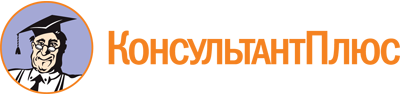 Постановление Правительства Алтайского края от 06.12.2023 N 467
"Об утверждении государственной программы Алтайского края "Социальная поддержка граждан"Документ предоставлен КонсультантПлюс

www.consultant.ru

Дата сохранения: 11.06.2024
 